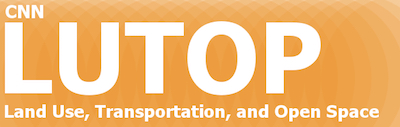 CNN Land Use & Transportation Committee DRAFT Meeting Minutes – Sept 13, 2018November 27, 2018 Citywide LUT Event at Lagunitas1. Welcome & introductions icebreaker			                  	          Doug- Best summer travel or thing? 2. Review meeting guidelines for a friendly and productive discussionDoug- 
3. All reviewed and approved with this change to the Draft May meeting minutes.2 abstained for RCP on voting on recommending 82nd support letter - Terry 
4. Pedpdx Q & A PBOT: Francesca PatricoloShowed Program Video Pedestrian stories with community members/U of O School of Journalism Survey-equity and income, safety, and demand/comp plan for pedestrian improvementsFiguring out the methodology-Work on demand measurement - new pedestrian classifications-prioritize demand-Update data every 2 yearsPedestrian Priority Network-Feedback on neighborhood walkwaysWalkway are priority classifications/designation Safe routes are not Group Exercise: Where there needs to be prioritized walkways and Why? Communities of concern or Key route to a community destination. Please write on the maps for your neighborhood.Group 1 Added early walk crossing signal 33-broadway classificationGroup 2 Beaumont sidewalk Scott school walkway sidewalks  best route Group 3 54th, Alameda, Sandy –St Rose School neighborhood walkway5. NE District Liaison BPS/Not present 6. Roundtable on neighborhood and committee reports Residential Infill Project ReviewSumner – DaveBrownfield san lot can’t be redeveloped concerns contaminated ground(formerly a drive-in theater)NE 87th bio swale – trash concerns expressed also by Helensview but no stewardship of the spaceUnimproved streets is also a concern Rose City Park –Terry, EdChurch voting Sunday to merge with Montavilla 51st demo-waiting for PBOTBarley Pod with new brewery- block party bike loud pdxSidewalks fully funded 60th /drinking fountain Umpqua Bank meeting at 47th. Doing a lot of revisions to accommodate requests along with the CityMethodist Church, down by 75 congregants and looking for options about what to do with their property. This is on-going.Candidates forum Oct 23 Bike tour in Cully with representativesSandy safety group to conveneMadison South –KimberlyJurisdictional Transfer on 82nd Avenue. Legislation ODOT has done no 82nd Ave. programs set for 2018. Special transportation section or treatment by ODOT for urban areas-differ to City standards –$100 million add to 2020 bond measureBarricade to cars on Rocky Butte due to speedingHomelessnessFarmers Market groupCommunity Forum Oct 17 PCC-82ND Ave, legislators, metro, PBOTLandfill for brownfieldSept. 24 orphan highways ODOT/PBOT legislative discussion 82nd avenue improvement coalition has written a letter and there is a letter being written to support that letter. Wanting support.Wants community involvement in design-Issue: pedestrian, bicycle, transitGrant Park – KenPed bicycle safety traffic congestion 33rd & BroadwayGordon’s Fire Place will be redevelopedJacksons Convenience Store has been sold  pans still fluid but they expect the store itself will be demolished. Might still be parkingBurger King closed -redevelopSilos in City, PBOT-involving path through the park NA is working with Sullivan’s gulch to request a left-turn arrow going westboundGrant High modernization project: originally included a softball diamond along with a baseball diamond. That was cut for little notice to the community so there’s a meeting about that tonight. Controversy around inclusion Title IXStreet Lighting: replacing streetlights so they’re historical consistent and compatible with the neighborhoodBroadway-Weidler Alliance: having meeting on May 24 to discuss I-5 alterations and other issuesCully/Not presentRoseway-Ted Not much to report Homeless discussionAs well as bicycle, pedestrian safety, scootersBeaumont-JackFreemont-cycling, pedestrian crosswalksNaturescape at Wilshire ParkNNO 200 people at BBQ, community building eventHistoric walking tour Oct. 22
8. Adjourned 8:39pm	Motion to adjourn-Doug. All in favor. Attendees:Resident of:Terry Parker, Ed GormanCatie Gould ROSE CITY PARK BICYCLE ADVOCATEDave Ganslein SUMNERDoug Fasching (Chair), Kimberly Botter   MADISON SOUTHTed Carlston ROSEWAYJack BookwalterKen PetersonErik MemmottBEAUMONT-WILSHIREGRANT PARKMURP STUDENTStaff:Representative of:NE District LiaisonSandra Lefrancois CENTRAL NORTHEAST NEIGHBORSFrancesca Patricolo, Candice Loveland PRESENTER:  PBOTCNN InternMinutes prepared by Sandra LefrancoisMinutes prepared by Sandra Lefrancois